Урок 24
Красота и мудрость народной игрушки. 
Русская деревянная игрушкаПедагогические цели: создать условия для ознакомления с характерными особенностями формы и росписи русской деревянной игрушки на примере точеной матрешки, резной богородской и топорно-щепной федосеевской игрушек; способствовать расширению знаний о художественных народных промыслах, народных умельцах; содействовать воспитанию интереса и любви к родной культуре; развитию тонкой моторики руки, образных представлений, художественного вкуса.Планируемые результаты обучения:Предметные: в познавательной сфере – приобретают практические навыки и умения в изобразительной деятельности; различают виды художественной деятельности; узнают, воспринимают, описывают и эмоционально оценивают шедевры русского искусства; в ценностно-эстетической сфере – проявляют устойчивый интерес к художественным традициям своего народа и других народов, эмоционально-ценностное отношение к искусству и к жизни на основе лучших отечественных художественных традиций (произведений искусства); в коммуникативной сфере – овладевают основами коммуникативной культуры в процессе выполнения коллективных художественно-творческих работ, в эстетической деятельности: проявляют художественный вкус, воображение, фантазию, устойчивый интерес к искусству, художественным традициям своего народа; воспринимают эстетические ценности, заложенные в пластических искусствах, высказывают свое отношение к произведениям искусства; в трудовой сфере – используют разнообразные материалы и средства художественной выразительности, различные техники для передачи замысла в собственной художественной деятельности.Личностные: осуществляют толерантное принятие разнообразия культурных явлений, национальных ценностей и духовных традиций; проявляют художественный вкус и способность к эстетической оценке произведений искусства, нравственной оценке своих и чужих поступков, явлений окружающей жизни; овладевают навыками самостоятельной работы в процессе выполнения художественно-творческих заданий; проявляют способность к художественному познанию мира; умеют применять полученные знания в собственной художественно-творческой деятельности; видят, воспринимают и передают в собственной художественно-творческой деятельности красоту природы, окружающей жизни, выраженную с помощью средств рисунка, живописи, скульптуры и др.; стремятся использовать художественные умения для создания красивых вещей или их украшения.Метапредметные: учатся видеть и воспринимать проявления художественной культуры в окружающей жизни; обогащают ключевые компетенции (коммуникативные, деятельностные и др.) художественно-эстетическим содержанием; имеют мотивацию, организовывают самостоятельную художественно-творческую и предметно-продуктивную деятельность, выбирают средства для реализации художественного замысла; овладевают восприятием и суждением о художественном произведении как основе формирования коммуникативных умений; овладевают способностями оценивать результаты художественно-творческой деятельности, собственной и одноклассников; овладевают художественно-образным воображением и мышлением, художественной интуицией и памятью.Тип урока: изучение и первичное закрепление новых знаний.Форма урока: урок-экскурсия.Вид занятия: рисование по представлению.Методы и формы обучения: объяснительно-иллюстративный, практический, творческий; коллективная, фронтальная, индивидуальная.Основные понятия и термины: народная деревянная игрушка, точеная игрушка, пропорция, цвет, образ игрушки, художественные народные промыслы, народные умельцы, резная богородская игрушка, топорно-щепная игрушка федосеевская, матрешки Полховского Майдана, Семенова, Сергиева Посада.Оборудование урока: акварель, гуашь, кисти, карандаши, мелки, палитра, салфетки, стакан с водой.Образовательные ресурсы: учебник, творческая тетрадь.Презентация «Русская деревянная игрушка». Народные промыслы. Стихи, частушки, загадки [Электронный ресурс].  – Режим доступа : http://www.metodkabinet.eu/arxiv/NP_stixi.pdfЗрительный ряд: фотографии, народные игрушки.Литературный ряд: стихи о народных промыслах, загадки.Музыкальный ряд: песня «Русская матрешка» (муз. В. Казенина, сл. Ю. Жулькова).Сценарий урокаI. Мотивирование к учебной деятельности (организационный момент).Проверка готовности учащихся к уроку, смачивание красок, приветствие учащихся.		Проверь, дружок,		Ты готов начать урок?		Все ль на месте,		Все ль в порядке,		Все ли правильно сидят?		Все ль внимательно глядят?II. Постановка учебной задачи.– Рассмотрите рисунки в учебнике на страницах 86–87. Что изображено? Назовите одним словом. (Игрушки.)Учитель предлагает сформулировать тему урока и учебные задачи.III. Усвоение новых знаний и способов действий.1. Беседа по теме «Красота и мудрость народной игрушки. Деревянная игрушка».– Что вам известно об истории народной игрушки?– История народной игрушки начинается в глубокой древности. Игрушка – одна из самых древнейших форм творчества, на протяжении веков она изменялась вместе со всей народной культурой, впитывая в себя ее национальные особенности и своеобразие. Основным материалом для изготовления игрушек были глина и дерево, а начиная с первой половины XIX века – папье-маше. Мастерили также игрушки и из соломы, мха, еловых шишек, льна. Как глиняные, так и деревянные игрушки изготавливались во многих местах России.– Из какого материала выполнены наши игрушки? (Из дерева.)– Верно. Все игрушки деревянные. Это не случайно. Издавна славится Россия своими лесными богатствами. Дерево с древнейших времен было материалом для постройки жилища и создания необходимых и красивых предметов быта. А резьба по дереву была широко распространена в нашей стране как очень популярное народное декоративное искусство.– Все ли игрушки одинаковые? (Есть точеные, резные, а есть собранные из отдельных дощечек.)– Назовите точеные игрушки. (Матрешки, солдатики.)– Точеная матрешка. Токарная, круглящаяся форма этой игрушки сродни округлой форме глиняных сосудов.1) Русская матрешка.	Погляди скорее:	Щечки розовеют,	Пестренький платочек,	Платьице в цветочек,	Пухленькие крошки –	Русские матрешки.	Чуть лишь испугаются,	Все в кружок сбегаются,	Прячутся друг в дружке	Шустрые подружки.		Т. ЛисенковаИсполняется (или прослушивается) песня «Русская матрешка» (сл. Ю. Жулькова, муз. В. Казенина).	Кто матрешку сделал, я не знаю.	Но известно мне, что сотни лет	Вместе с ванькой-встанькой, как живая,	Покоряет кукла белый свет.	Где он краски брал, искусный мастер,	В нивах шумных, в сказочном лесу?	Создал образ неуемной страсти,	Истинную русскую красу.	На щеках навел зари румянец,	Неба синь вплеснул в ее глаза	И, пустив в неповторимый танец,	Он, должно быть, весело сказал:	«Ну и ой, гуляй теперь по свету,	Весели себя, честной народ».	И матрешка через всю планету	До сих пор уверенно идет.	Выступает гордо, величаво,	С удалой улыбкой на лице,	И летит за ней по миру слава	О безвестном мастере-творце.	Наша русская матрешка	Не стареет сотню лет.	В красоте, в таланте русском	Весь находится секрет.– Первую матрешку сделали в Москве более ста лет назад. Эскиз матрешки нарисовал художник Сергей Васильевич Малютин. А дело было так.В художественную мастерскую под Москвой привезли из Японии фигурку игрушечного лысого старичка – Фукуруму. (Презентация, слайд 2.) Кукла раскрывалась, в ней находились еще несколько фигурок, вложенных одна в другую. Игрушка всем понравилась, и наши мастера решили сделать свою деревянную куклу. Первая матрешка состояла из восьми фигурок. Изображала она девочку в платке и  сарафане, с черным петухом в руках. (Презентация, слайд 3.)Кукла получилась на удивление русской, так и хотелось назвать ее русским именем – Дуняша, Маняша, Матрена, Матреша. Так и стали новые игрушки матрешками.		Ростом разные подружки,		Но похожи друг на дружку.		Все они живут друг в дружке,		А всего одна игрушка!Формочки для матрешек вытачивались из березовых и липовых чурок. Токарь должен быть искусным, ведь есть матрешки, состоящие из пятидесяти и даже из шестидесяти кукол. Самая крупная матрешка – ростом с первоклассницу; самая маленькая – не больше семечка подсолнуха.– К нам в гости сегодня приехали матрешки из Полховского Майдана, Семенова и Сергиева Посада. Давайте получше рассмотрим их.Матрешка из Сергиева Посада. Здравствуйте! Я родилась в старинном русском городе Сергиев Посад (Загорск). Я настоящая русская красавица, на мне простой русский наряд: сарафан, кофта, передник, платок. Единственное украшение – это нитка красивых бус. Форма моя добротная, крутобокая, устойчивая. (Презентация, слайд 4.)Матрешка из Семенова. А я родилась в городе Семенове Нижегородской области. Я гораздо тоньше и стройнее других матрешек. У меня очень выразительные глаза, губы, нос, брови, румяные щеки. А еще я очень люблю ярко-красные цветы (розы, маки, васильки), между которыми вьются ветки с бутонами. Их можно увидеть на платке, юбке и фартуке. (Презентация, слайд 5.)Матрешка из Полховского Майдана. С матрешками из Полховского Майдана никому по форме и окраске не тягаться. Из всех матрешек я самая нарядная и праздничная. Я тоньше, выше и стройней тебя (обращается к семеновской матрешке), голова у меня чуть приплюснута, у плеч крутой изгиб. И краски я люблю яркие, анилиновые: синие, алые, зеленые. Платок на мне ярко-красный, юбка фиолетовая, фартук расцвел чудо букетом, на зеленой ветке цветы, бутоны, ягоды, фрукты. Хороша я, полюбуйтесь на меня! (Презентация, слайд 6.)– Почему русская матрешка так дорога нам и гостям из разных стран мира?2) Богородская игрушка.– А теперь полюбуйтесь удивительной резной игрушкой из деревни Богородское, которая расположена недалеко от Сергиева Посада. Богородские мастера и сегодня создают некрашеные резные фигурки и целые композиции. Как красива пластичная форма богородской игрушки! Приемы изготовления резной богородской игрушки складывались десятилетиями и передавались из поколения в поколение.БОГОРОДСКАЯ ИГРУШКА		В Богородске-городке		Все гуляют налегке		На широких улицах,		Никогда не хмурятся.		Там из липовой доски		Есть лекарство от тоски:		Потому что стар и млад –		Все игрушки мастерят.		Даже старые старушки 		Делают себе игрушки.(Презентация, слайды 7–9.) – Народные мастера, работая примитивным инструментом, сумели создать из дерева правдивые, реалистические образы окружающей действительности. Они резали из липы фигурки животных и людей из народной жизни, басен и сказок. Особенно интересны игрушки с движением: на планках, с балансом, с кнопкой. Эти незамысловатые, но всегда остроумные по конструкции приспособления делают игрушку живой, выразительной и особо привлекательной.БОГОРОДСКИЕ КУЗНЕЦЫ!		Мужичок и серый медведь.		Вот придумали мудрецы!		Не устанешь на них глядеть!		В зипуне простом мужичонка		Молоточком ударил, за ним		Тотчас мишка бьет потихоньку,		Каждый делом занят своим.		У медведя немало силы,		У крестьянина смех в глазах!		Коробейники разносили		Их в объемистых коробах…		В. ВасиленкоИгрушке «Кузнецы» более 300 лет. (Презентация, слайд 10.)3) Топорно-щепная федосеевская игрушка.– Обратите внимание на игрушки, которые собраны из отдельных дощечек. Родились они в селе Федосееве Нижегородской области. Эти изделия называются «топорно-щепная игрушка». (Презентация, слайды 11–13.)– Федосеевская деревянная игрушка получила название «щепье» (изделия из щепы – тоненьких дощечек) и отличалась удивительным разнообразием. Из тесанных дощечек разной конфигурации и лучинок-столбиков топором и ножом изготовляли мастера эти чудесные поделки: мебель для кукол, лошадок с возками и без них, всадников и возничих, мельницы и карусели, разнообразные каталки.Узор на изделиях состоял из розовых и красных, с зелеными листиками цветов, черных или фиолетово-синих усиков и завитков. Трудно найти аналоги росписи федосеевской игрушки.Самыми распространенными изделиями у федосеевских мастеров были кони-колёски, состоящие из одной фигурки или упряжки по 2–3 коня, с возком или без него. Упрощенные и обобщенные формы и незатейливые растительные узоры, часто дополненные изображениями диковинных зверей, птиц, забавных человечков, придают федосеевским изделиям какой-то сказочный колорит и делают их яркими образцами народного искусства, сродни фольклору.Физкультминутка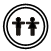 ОЛОВЯННЫЙ СОЛДАТИК СТОЙКИЙОловянный солдатик стойкий, На одной ноге постой-ка. 			Стоят на правой ноге.На одной ноге постой-ка, Если ты солдатик стойкий. Ногу левую – к груди, Да смотри – не упади! 			Шагают на месте.А теперь постой на левой, 			Стоят на левой ноге.Если ты солдатик смелый. 			Прыжки на месте.2. Формирование практических умений. Зариcовки народных деревянных игрушек. Изовикторина.– Мы с вами познакомились с деревянной игрушкой, а сейчас я вам предлагаю проверить, насколько вы запомнили историю матрешки, богородской и федосеевской игрушек.– Рассмотрите каждую народную деревянную игрушку в рабочей тетради на страницах 54–55. Проставьте соответствующий номер игрушки рядом с названием города или села, где ее производят.На странице 56 творческой тетради выполните зарисовки народных деревянных игрушек, которые вам понравились.IV. Итог урока. Рефлексия.		Велика Россия наша,		И талантлив наш народ.		О Руси родной умельцах		На весь мир молва идет.		Наша русская матрешка		Не стареет сотню лет.		В красоте, в таланте русском		Весь находится секрет.– Вы все хорошо потрудились на уроке. Многое вспомнили, многое узнали. А теперь, выбрав изображение, соответствующее вашему настроению, вы выразите свое мнение об уроке.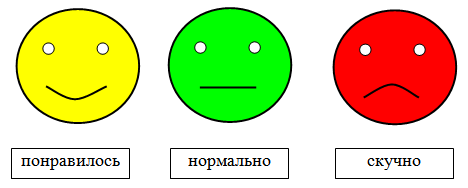 Мини-выставка выполненных работ. Выявление ошибок, выставление оценок.